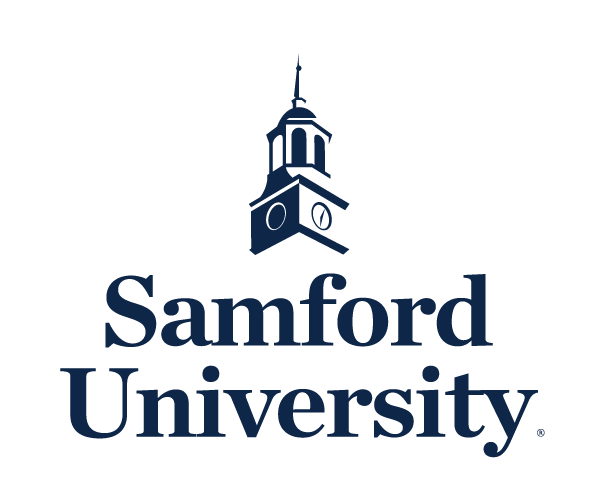 Orlean Beeson School of Educationinvites you to join us for the 2017Research Exhibitfeaturing Human Development and Family Science majorsMay 3-13, 2017Samford University 118 Orlean Bullard Beeson Hall800 Lakeshore DriveBirmingham, Alabama 35229Exhibit will remain open except during classes or exams. 